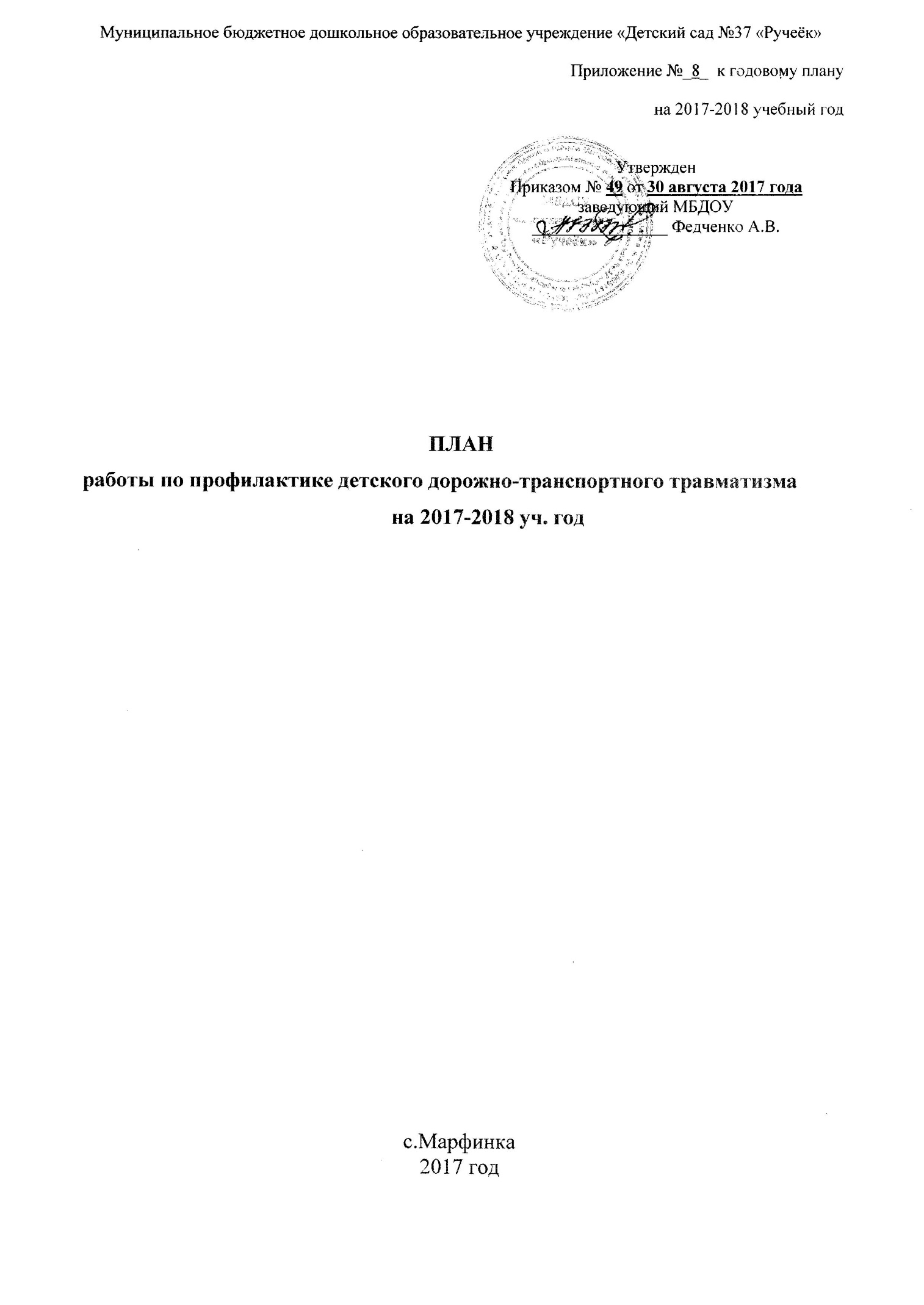 Цель:  Создание условий  для необходимого овладения детьми знаний  по правилам дорожного движения  Задачи: ·        Обучение детей безопасному движению на улице ·        Познакомить детей  с дорожными знаками·         Овладение знаниями по предупреждению дорожно-транспортного травматизма  родителями и педагогами ДОУ Условия реализации: Мультипликационные фильмы по ПДД Методическая литература по теме профилактики дорожного травматизма среди детей Картотека игр и занятий Папки-передвижки для  пропаганды знаний среди родителейПРИМЕРНАЯ ТЕМАТИКА ЦЕЛЕВЫХ ПРОГУЛОК, ЭКСКУРСИЙ, ООДСодержание работыСроки исполненияответственныйМетодическая работаМетодическая работаМетодическая работаРазработка плана работы по профилактике детского дорожно-транспортного травматизмаАвгустЗаведующийИнструктаж для воспитателей на тему«Обучение детей правилам дорожного движения»сентябрьЗаведующийОформление консультативного материала для родителей по профилактике ДДТТ.сентябрьВоспитателиИзготовление методических игр и пособийв течение года,по мере необходимостиВоспитателиКонсультация « Система работы с детьми по ПДД»мартЗаведующийПодготовка выступлений на родительских собраниях «Предупреждение детского дорожно-транспортного травматизма»В течение годаВоспитателиРазмещение информации для родителей по теме на сайте МДОУв течение годаЗаведующийКруглый стол «Игровые технологии в обучении детей дошкольников ПДД»декабрьЗаведующий,   воспитателиКонсультация для воспитателей на тему «Организация изучения правил дорожного движения с детьми в летний оздоровительный период»МайЗаведующийРабота с детьмиРабота с детьмиРабота с детьмиИгра-занятие «Встреча с инспектором ГИБДД»/старшая группа/сентябрьЗаведующий,   воспитателиЦелевые прогулки (улицы города, транспорт, пешеходный переход, светофор и др.)/ старшая группа/ОктябрьВоспитателиВикторина «Чем опасна дорога зимой» / Старшая группаДекабрьВоспитателиКВН по ПДД «Азбука улиц»ФевральВоспитателиТворческий конкурс для детей «Безопасная улица» / старшая группа/МартвоспитателиОбразовательная ситуация «Светофор»\ младшая группа/АпрельВоспитателиРазвлечение «Чтоб пешеходом быть, надо правила учить»\ старшая группамайВоспитателиОзнакомление с детской художественной литературой по ПДД, заучивание стихов, составление картотек загадокВ течение годаВоспитатели групп,      специалисты, родителиПросмотр мультипликационных фильмов, презентаций, видеофильмов по ПДДПо плану воспитателяВоспитателиМинутки безопасностиЕжедневноВоспитателиУчастие в конкурсах муниципального уровня по ПДДВ течение годаПедагоги ДОУРабота с родителямиРабота с родителямиРабота с родителямиКонсультация для родителей « Профилактика дорожно-транспортного травматизма в семье»     в рамках родительского собранияСентябрьЗаведующийПроведение родительских собраний с рассмотрением вопросов:- схема безопасного маршрута к ДОУ;- необходимость применения детских удерживающих устройств в автомобилях;- ответственность родителей за последствия приобретения своим детям технических средств передвижения ( роликовые коньки, самокаты, велосипеды);- родители - пример для ребенка в правильном поведении на дороге.По графику проведения родительских собранийВоспитатели, инспектор ОГИБДДИндивидуальные беседы с родителями о соблюдении правил безопасности детей на дорогеПо мере необходимостиВоспитателиУчастие родителей в совместной подготовке и проведении экскурсий, целевых прогулок, выставках рисунков, поделок и т.д.В течение годаВоспитателиИнструктаж для родителей «Безопасность детей в период зимних каникул»ДекабрьВоспитателиПамятки «Осторожно, гололёд»ДекабрьВоспитателиОбновление информации по предупреждению ДДТТ на сайте ДОУПо мере необходимостиЗаведующийУчастие в конкурсах муниципального уровня по ПДДВ течение года,в соответствии с условиями конкурсовРодители,воспитатели групп,специалистыОбновление и пополнение предметно-развивающей средыОбновление и пополнение предметно-развивающей средыОбновление и пополнение предметно-развивающей средыОбновление уголков по правилам дорожного движения в группах (макеты, игровые зоны, атрибуты, информацияСентябрьежеквартальноВоспитателиОформление в холле ДОУ схемы безопасных маршрутов движения в детский сад.сентябрьВоспитателиОбновление разметки на территории учреждениялетний периодзавхозПополнение методической и детской литературой, наглядными пособиями методического кабинета, групп по обучению правилам безопасного поведения на дорогеПо мере необходимостистарший воспитательПриобретение (изготовление, обновление) игрового материала для развертывания сюжетно-ролевых игр: «Путешествие по улицам города», «Улица и пешеходы», «Светофор», «Поездка на автомобиле», «Автопарковка», «Станция технического обслуживания», «Автомастерская»По мере необходимостивоспитателивозрастная  группатематикаМЛАДШАЯ ГРУППАЗнакомство с улицей;                                    Наблюдение за работой светофора;                   Наблюдение за транспортом;                                         Знакомство с пешеходным переходом;           Сравнение легкового и грузового автомобилей.СТАРШАЯ ГРУППАНаши улицы;                                                      Закрепляем правила поведения на улице;           Наблюдение за транспортом;                                                        Прогулка пешехода;                                     Пешеходный переход;                                 Перекресток.